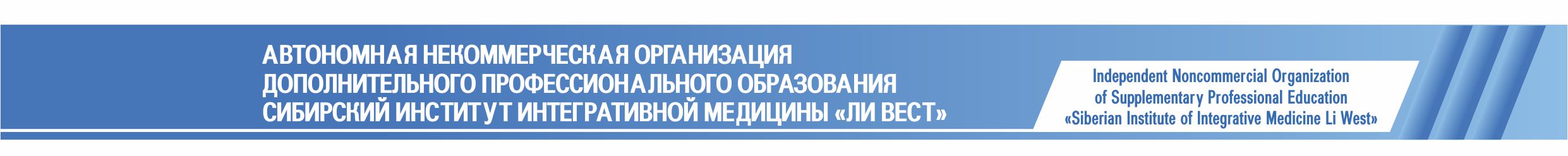 Приложение № 11К Положению «О порядке проведения в АНО ДПО «СИИМЕД «ЛИ ВЕСТ» конкурса на замещение должностей педагогических работников, относящихся к профессорско-преподавательскому составу» от 04.02. 2022 г. ФОРМА ОТЧЕТА ПРЕТЕНДЕНТА(ДЛЯ ПЕДАГОГИЧЕСКИХ РАБОТНИКОВ, РАНЕЕ РАБОТАВШИХ В АНО ДПО «СИИМЕД «ЛИ ВЕСТ»)ОТЧЕТПретендента по учебной, научной, учебно-методической работе за время, прошедшее с даты последнего избрания по конкурсу и об итогах выполнения текущего трудового договора индивидуальных годовых планов работы__________________________________________________________________________________________ (ФИО)отчетный период1.  Учебная работа в АНО ДПО «СИИМЕД «ЛИ ВЕСТ» в отчетном периоде (наименование учебных дисциплин и характеристика опыта их преподавания претендентом):Учебно-методическая работа в АНО ДПО «СИИМЕД «ЛИ ВЕСТ» в отчетном периоде:Научная работа в АНО ДПО «СИИМЕД «ЛИ ВЕСТ» в отчетном периоде:Сведения об участии в мероприятиях:Сведения об итогах выполнения текущего трудового договора:Сведения о выполнении индивидуального годового плана работы:Иная работа в АНО ДПО «СИИМЕД «ЛИ ВЕСТ» в отчетном периоде:______________________________________________________________________________________________________________________/_________________________________                                Подпись                                                       ФИО «______»____________________________20___г.№ п/пНаименование дисциплиныПериод преподавания, кафедраПримечание№ п/пСведения об учебно-методической работеПримечание № п/пСведения о научных трудахПримечание№ п/пСведения о мероприятииПримечание№ п/пИтоги выполнения текущего трудового договораПримечание№ п/пИтоги выполнения индивидуального годового планаПримечание